ACI Committee September 16th GoToMeeting Info:1. Please join my meeting.
https://global.gotomeeting.com/meeting/join/9526890372. Use your microphone and speakers (VoIP) - a headset is recommended. Or, call in using your telephone.United States: +1 (213) 493-0606Access Code: 952-689-037
Audio PIN: Shown after joining the meetingMeeting ID:952-689-037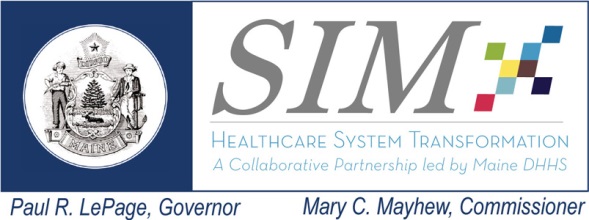 This work is made possible with funding from the Maine State Innovation Model InitiativeWorkgroup: Accountable Care Implementation (ACI)           Date: September 16, 2014              Time: 3:00 to 5:00 pm            Location: MaineGeneral Medical Center, Conf. Rm. 3             Remote Access: See GoToMeeting link belowWorkgroup: Accountable Care Implementation (ACI)           Date: September 16, 2014              Time: 3:00 to 5:00 pm            Location: MaineGeneral Medical Center, Conf. Rm. 3             Remote Access: See GoToMeeting link belowWorkgroup: Accountable Care Implementation (ACI)           Date: September 16, 2014              Time: 3:00 to 5:00 pm            Location: MaineGeneral Medical Center, Conf. Rm. 3             Remote Access: See GoToMeeting link below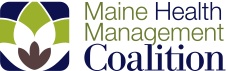 Meeting Goals: Provide a presentation on the Maine Community ACO which includes FQHCs and is administered by Universal American and engage in a group dialogue on how to accelerate payment reform in the Maine market.  ----- Agenda -----Meeting Goals: Provide a presentation on the Maine Community ACO which includes FQHCs and is administered by Universal American and engage in a group dialogue on how to accelerate payment reform in the Maine market.  ----- Agenda -----Meeting Goals: Provide a presentation on the Maine Community ACO which includes FQHCs and is administered by Universal American and engage in a group dialogue on how to accelerate payment reform in the Maine market.  ----- Agenda -----Meeting Goals: Provide a presentation on the Maine Community ACO which includes FQHCs and is administered by Universal American and engage in a group dialogue on how to accelerate payment reform in the Maine market.  ----- Agenda -----       Topics                                                                                        Lead                                                   Time       Topics                                                                                        Lead                                                   Time       Topics                                                                                        Lead                                                   Time       Topics                                                                                        Lead                                                   TimeWelcome and meeting overviewWelcome and meeting overviewFrank Johnson3:00 – 3:15Medicare Shared Savings: Maine Community ACOMedicare Shared Savings: Maine Community ACOJude Neveux, Universal American3:15 – 4:00Group dialogue on accelerating payment reformSnapshot of today’s statusRole of stakeholders to advanced payment reformNext stepsGroup dialogue on accelerating payment reformSnapshot of today’s statusRole of stakeholders to advanced payment reformNext stepsFrank Johnson4:00 – 4:45Next meetingNext meetingFrank Johnson4:45 – 5:00